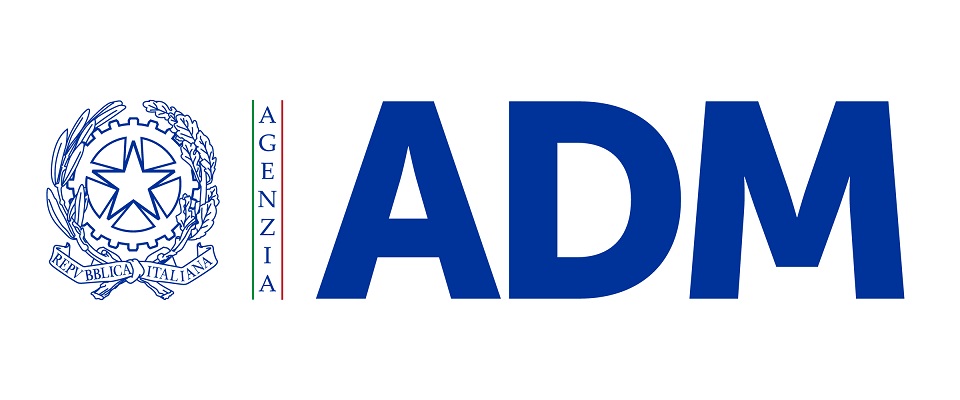 Direzione territoriale II - Liguria, Piemonte e Valle d’AostaUfficio di Supporto – Sezione Servizi Tecnici – Reparto Logistica e SicurezzaDirezione territoriale II - Liguria, Piemonte e Valle d’AostaUfficio di Supporto – Sezione Servizi Tecnici – Reparto Logistica e SicurezzaVia Raffaele Rubattino, 4 - 16126 GENOVACorso Sebastopoli, 3 - 10134 TORINOTelefono +39 010 8541.176/109/188/117/189/184, +39 0110369.162/158/117dir.liguria-piemonte-valledaosta.risorse.logistica@adm.gov.it SOMMARIO1.	PREMESSA	32.	RIFERIMENTI NORMATIVI	33.	DESCRIZIONE DEL SERVIZIO	33.1.	Obiettivi	33.2.	Oggetto dell’appalto	33.3.	Immobili	43.4.	Durata dell’appalto	43.5.	Criteri ambientali minimi (CAM)	54.	Descrizione dei servizi	54.1.	Servizi di manutenzione ordinaria	54.1.1.	Manutenzione preventiva programmata	54.1.2.	Manutenzione correttiva o a guasto	64.1.3.	Assistenza al controllo degli Enti Pubblici e Organismi di certificazione notificati	64.2.	Manutenzione straordinaria extra canone	64.3.	Servizi di Governo	74.3.1.	Programmazione e Rendicontazione	74.3.2.	Anagrafica impianti	74.3.3.	Contact Center	84.4.	Reperibilità e Pronto intervento	84.5.	Mezzi d’opera	85.	OBBLIGHI E ONERI TECNICI	86.	REMUNERAZIONE DEI SERVIZi	96.1.	Variazioni	106.2.	Franchigia	106.3.	Corrispettivi	107.	PENALI	11PREMESSAIl presente documento tecnico ha lo scopo di integrare e dettagliare maggiormente il capitolato tecnico Consip - Sistema Dinamico di Acquisizione della Pubblica Amministrazione per la fornitura dei servizi di manutenzione degli impianti elettrici, a cui in ogni caso si rimanda e che fa parte dei documenti contrattuali. Nelle attività del presente appalto sono comprese tutte le attività necessarie per mantenere in efficienza ed in sicurezza gli impianti elettrici, in particolare la manutenzione (ordinaria e straordinaria) degli impianti e dei loro componenti nel complesso,  Gli edifici oggetto del servizio sono adibiti prevalentemente ad uso ufficio, in uso all’Agenzia delle Dogane – Uffici della Direzione Interregionale Liguria Piemonte Valle d’Aosta.RIFERIMENTI NORMATIVINell’esecuzione dell’appalto la ditta dovrà rispettare tutte le norme vigenti, nazionali e regionali, ed attenersi alle norme tecniche e di settore (UNI, CEI)  per le modalità esecutive.  È fatto obbligo altresì di uniformarsi a successive modifiche e integrazioni normative che dovessero verificarsi durante l’appalto.In particolare si richiama il D.M. 37/2008, ai sensi del quale andranno certificate le eventuali nuove installazioni.DESCRIZIONE DEL SERVIZIO ObiettiviI principali obiettivi che il servizio si prefigge di raggiungere sono: mantenimento della funzionalità di impianti, reti, terminali, apparecchiature e dispositivi;sicurezza;rispetto delle norme.Oggetto dell’appaltoIl servizio comprende i seguenti servizi operativi:Manutenzione Impianto elettrico e d’illuminazione;Manutenzione Impianti di terra;Manutenzione Impianti di protezione contro le scariche atmosferiche;Ciascuno si compone dei seguenti sottoservizi	Manutenzione ordinaria:Manutenzione preventiva programmataReperibilità e Pronto interventoManutenzione correttiva o a guastoServizi di manutenzione straordinariaSono comprese inoltre attività cosiddette “Servizi di governo” qualiProgrammazione, Controllo Operativo, Reportistica;Anagrafica impiantistica;Contact Center.Il servizio comprende tutte le attività necessarie a fornire garanzia di sicurezza e la funzionalità delle linee e degli apparati.  Le prestazioni riguardano sia le attività di manutenzione ordinaria (programmata preventiva, riparativa a guasto), sia interventi di manutenzione straordinaria eventualmente richiesti dall’Agenzia per adeguamenti normativi o funzionali, comprensivi di progettazione, direzione lavori, collaudi e certificazioni.La Ditta appaltatrice fornirà supporto tecnico all’Agenzia qualora richiesto. Sarà inoltre sua cura fornire indicazioni e suggerimenti ai fini del risparmio energetico.ImmobiliGli immobili oggetto del servizio si trovano nel territorio delle Regioni Liguria, Piemonte e Valle d’Aosta e sono suddivisi in 2 lotti. L’elenco degli immobili è riportato negli allegati ELENCO IMMOBILI.Per ogni immobile viene fornita la superficie e devono intendersi compresi nel presente capitolato tutti gli impianti elettrici, dal punto di distribuzione al terminale, compresi quelli che potrebbero essere installati successivamente, gli impianti di terra (anche quelli eventualmente non specificati nell’allegato, essendo compresi nel servizio tutti gli immobili) e gli impianti di protezione dalle scariche atmosferiche. Non è noto il numero dei dispersori di terra. Sono inoltre comprese tutte le eventuali nuove apparecchiature che saranno installate in sostituzione delle attuali a causa di malfunzionamento rottura o obsolescenza. Per una più precisa identificazione della consistenza degli impianti, la Ditta potrà preventivamente operare un sopralluogo (obbligatorio solo sui due immobili più rilevanti) per prendere visione dei luoghi e dei locali ove si svolgerà l’intervento oggetto dell’appalto, previo contatto con gli incaricati. Pertanto la Ditta fornitrice non potrà sollevare eccezioni e/o pretese economiche aventi ad oggetto lo stato dei luoghi e degli impianti, condizioni e circostanze. L’Appaltatore, infatti, contestualmente alla presentazione dell’offerta, dichiara espressamente di essere edotto dello stato di fatto e delle modalità d'uso di ciascuna entità costituente il bene oggetto dell'appalto, avendo preso atto, nei luoghi in cui devono essere eseguite le prestazioni, delle problematiche e delle circostanze connesse con l’espletamento dei servizi, dei lavori e delle forniture; tutto ciò anche in assenza di una puntuale conoscenza dello stato fisico e conservativo delle strutture; di riconoscere che i corrispettivi determinati dal presente capitolato sono remunerativi di tutti gli oneri diretti ed indiretti che lo stesso sosterrà per eseguire, nei tempi prescritti e a perfetta regola d’arte, tutti i servizi, lavori e forniture previsti contrattualmente.In particolare è obbligatorio il sopralluogo presso i seguenti immobili:LOTTO 1: Via Rubattino, GenovaLOTTO 2: Corso Sebastopoli, 3  TorinoEssendo facoltativo sui restanti.L’inserimento o la dismissione di immobili o porzioni rispetto alla consistenza iniziale comporterà un aumento o una diminuzione del canone, proporzionato alla superficie oggetto della variazione.Durata dell’appalto Il presente appalto ha una durata di mesi 36. Criteri ambientali minimi (CAM)Per quanto applicabile la Ditta dovrà attenersi a quanto previsto nel D.M. 7 marzo 2012 “Adozione dei criteri ambientali minimi da inserire nei bandi di gara della Pubblica Amministrazione per l’acquisto di servizi energetici per gli edifici - servizio di illuminazione e forza motrice - servizio di riscaldamento/raffrescamento” ed inoltre per quanto riguarda la fornitura di corpi illuminanti dovrà attenersi a quanto previsto nel DM 27 settembre 2017 “Acquisizione di sorgenti luminose per illuminazione pubblica, l’acquisizione di apparecchi per illuminazione pubblica, l’affidamento del servizio di progettazione di impianti per illuminazione pubblica.Descrizione dei serviziSi intendono per impianti elettrici:gli impianti per la distribuzione e l'utilizzo dell'energia elettrica, a partire dal punto di prelievo, comprese le reti e linee di distribuzione, impianti e rete di terra, reti di protezione contro le scariche atmosferiche, UPS;le cabine elettriche di trasformazione, quadri e sottoquadri di distribuzione, rete di distribuzione media e bassa tensione;interruttori media e bassa tensione;trasformatori;batterie di rifasamento;gli impianti di illuminazione (sia interna che esterna) compresi i terminali;gli impianti di forza motrice e i terminali;impianti speciali.Sono in ogni caso compresi tutti i componenti riportati nell’Appendice 1 al Capitolato tecnico dello SDAPA, relativamente ai servizi operativi oggetto dell’appalto, pertanto le tabelle identificate coi i numeri 1, 4 e 5.Servizi di manutenzione ordinariaComprendono tutte  le attività di verifica, controllo, regolazione, riparazione, rinnovamento e sostituzione necessarie per eliminare il degrado degli impianti, dal punto di erogazione fino ai terminali, nel complesso di tutte le parti, al fine di conservarne lo stato ed assicurare la fruibilità di tutte le componenti, mantenendole in condizioni di valido funzionamento e di sicurezza, senza che da ciò derivi una modificazione della consistenza, salvaguardando il valore dell’impianto e la sua funzionalità.Manutenzione preventiva programmataLa manutenzione preventiva comprendo il controllo visivo periodico dello stato degli impianti e dei loro componenti, oltre alla verifica del loro corretto funzionamento e le eventuali sostituzioni necessarie di parti e componenti, la pulizia ed eventuale sanificazione, la sostituzione di parti.Si fa riferimento all’Appendice 1 al Capitolato tecnico dello SDAPA per quanto riguarda le frequenze di intervento, che potranno essere migliorate dalla Ditta in fase di gara attraverso offerte migliorativePer quanto riguarda la sostituzione dei corpi illuminanti, questa dovrà avvenire durante gli interventi di manutenzione programmata o anche su chiamata a guasto. Qualora durante l’intervento periodico di manutenzione programmata la Ditta non dovesse essere fornita di tutti i componenti necessari per l’immediata sostituzione, sarà suo onere, compreso nel canone, il ritornare entro 1 settimana presso l’immobile, con tutti i componenti necessari a terminare il ripristino.Inoltre si precisa che è compresa nel canone la fornitura dei componenti del corpo illuminante e delle lampade, che dovranno avere maggiore efficienza energetica di quelle precedenti ed essere a LED se compatibili.  Sarà cura della Ditta verificare anche la tenuta degli agganci dei corpi illuminati ai supporti. Viene richiesto inoltre, durante gli intervento di manutenzione programmata, di effettuare i ripristini necessari (segnalati dagli utenti o rilevati dai tecnici della Ditta) su quadri, prese, pulsanti, interruttori, cassetti, coperchi, canaline porta cavi, quali a mero titolo di esempio: serraggi, rifissaggi, sostituzione placche, coperchi, interruttori, pulizie, ecc..Sono comprese negli oneri a carico del Fornitore la verifica e il ripristino della cartellonistica relativa agli impianti elettrici.Manutenzione correttiva o a guastoSono comprese nell’appalto tutte le pulizie, regolazioni, fissaggi, messe in sicurezza, riparazioni e sostituzioni necessarie a riportare gli impianti e tutti i loro componenti al normale funzionamento e mantenimento dei livelli di sicurezza. Le riparazioni sono comprese nel canone fino alla franchigia di cui al par. 6.2La ricerca guasto è compresa nel canone.Fatti salvi i tempi per le emergenze ed urgenze di cui al par. 4.2 del Capitolato tecnico SDAPA, per gli interventi non urgenti la Ditta è tenuto ad intervenire per un primo sopralluogo e la messa in sicurezza entro 24 ore dalla ricezione della richiesta; al termine del sopralluogo, qualora l’anomalia non sia stata risolta, fornirà all’Agenzia i tempi previsti per la risoluzione.Assistenza al controllo degli Enti Pubblici e Organismi di certificazione notificatiE’ obbligo della Ditta fornire i mezzi e gli aiuti indispensabili perché siano eseguite le verifiche periodiche e/o straordinarie dell’impianto da parte di funzionari degli Enti Pubblici preposti e/o degli Organismi di Certificazione notificati, quando ne abbia avuto preavviso, anche telefonico, da parte dell’Agenzia, sia per quelle periodiche che per quelle straordinarie che dovessero rendersi necessarie, con la presenza e l’eventuale opera di personale qualificato allo scopo di effettuare tutte le prove, le manovre e le misurazioni richieste.L’Appaltatore si impegna quindi a prestare servizio di assistenza e sorveglianza in modo da garantire il regolare funzionamento degli impianti.Nel caso l’Ente Verificatore emettesse verbale con esito positivo ma con prescrizioni, il referente del servizio procederà ad avviare una commessa per l’ottemperanza di quanto prescritto, che potrà essere di manutenzione riparativa o di manutenzione migliorativa, di ripristino e di riqualificazione, compresa nel canone per la parte al di sotto della franchigia; l’Appaltatore dovrà attivarsi per risolvere le problematiche emerse entro i tempi stabiliti con il referente del servizio.Manutenzione straordinaria extra canoneSu segnalazione della Ditta o su richiesta dell’Agenzia potrebbero essere necessari interventi di manutenzione non compresi nelle attività a canone. Sarà cura del Fornitore predisporre un preventivo dettagliato redatto sulla base del prezziario regionale di riferimento (Regione Liguria/Piemonte/Valle d’Aosta) e/o del prezziario DEI, comprensivi del ribasso di gara e dell’indicazione dei tempi di realizzazione. Qualora i prezzi non siano presenti nei prezziari di cui sopra, sarà cura della Ditta effettuare una analisi dettagliata basata su altri prezziari di categoria e su listini di mercato.Se l’Agenzia valuterà congrui i preventivi provvederà ad effettuare l’ordine di intervento. Tutte le opere realizzate dal Fornitore devono essere garantite per la durata di 24 mesi e comunque nelle forme e per la durata previste dalle vigenti leggi; la Ditta consegnerà all’Agenzia specifica certificazione di conformità prevista dalle vigenti leggi per ogni lavoro eseguitoAl termine dell’intervento la Ditta rilascerà una bolla di lavoro dettagliata che andrà firmata dalla persona incaricata dell’Agenzia, per il corrispondente ufficio centro di spesa. In seguito, entro 15 gg dalla fine dell’intervento, presenterà una “Scheda consuntivo” per ogni intervento, redatta secondo le voci dei prezziari vigenti e con allegata copia della bolla di lavoro firmata. L’Agenzia potrà verificare l’effettiva consistenza delle quantità indicate e la corretta applicazione dei prezzi, contestando il consuntivo qualora non conforme.Si precisa che il ribasso offerto sui prezzi del prezziario in sede di gara andrà applicato anche sulla quota parte di spese generali e utili d’impresa compresa nei costi di manodopera presenti sui prezziari.Servizi di GovernoProgrammazione e RendicontazioneLa Ditta provvederà a fornire in formato digitale il Programma Operativo degli Interventi (v. par. 5.2.1.2. del Capitolato tecnico Sdapa)  che deve contenere la calendarizzazione degli interventi di manutenzione programmata preventiva per ogni immobile e per ogni tipologia di impianto. La programmazione andrà fornita secondo le tempistiche previste dal Capitolato tecnico Sdapa.Alla fine di ogni periodo di fatturazione la Ditta fornirà altresì un rendiconto degli interventi programmati effettivamente svolti, degli interventi su chiamata a guasto, degli interventi extracanone e delle eventuali criticità non risolte e quant’altro utile all’Agenzia per valutare l’andamento del servizio. Il rendiconto andrà inviato entro 10 giorni lavorativi dalla fine del periodo.Sarà cura della Ditta inoltre rilasciare per ogni Centro di costo un buono di lavoro dopo ogni intervento, completo di tutti i dati quali: data e orari di inizio e fine intervento, localizzazione esatta dell’intervento, descrizione dettagliata dell’anomalie e delle operazioni effettuate, numero di addetti impegnati e loro nominativi, firme degli addetti e dei committenti.Il Buono di lavoro correttamente compilato e controfirmato è condizione necessaria per l’attestazione della regolare esecuzione..Anagrafica impianti La Ditta entro 3 mesi dall’avvio dell’appalto, come previsto dal capitolato tecnico Sdapa par. 5.2.4 dovrà verificare e completare il censimento e rilievo degli impianti presenti negli edifici e fornire in formato digitale i  dati minimali indicati nel suddetto paragrafo, quali a titolo di esempio:ubicazione;tipologia;caratteristiche tecniche;potenza;restituzione grafica in formato dwg e pdf ;secondo lo schema che verrà richiesto dall’Agenzia.In caso di sostituzione di impianti o componenti durante il corso dell’appalto, il dato andrà prontamente aggiornato e inviato all’Agenzia.Contact CenterLa Ditta dovrà mettere a disposizione dell’Agenzia un numero di telefono per i normali orari di ufficio, un numero di telefono per le emergenze, una email e una pec ed i nominativi del personale di riferimento per l’appalto.Reperibilità e Pronto interventoLa Ditta dovrà garantire la reperibilità telefonica h24 per casi di emergenza (situazione di pericolo o alto rischio per l’incolumità di persone o cose).Gli operatori del Fornitore, su richiesta di Pronto Intervento da parte dell’Agenzia devono intervenire nei tempi massimi previsti di:90 minuti per emergenze (pericolo per persone e/o cose);180 minuti per urgenze.La Reperibilità ed il Pronto Intervento per emergenze devono essere attivi per tutti i giorni dell’anno compresi i festivi.La remunerazione per la Reperibilità ed il Pronto Intervento (comprensivi di tutti gli oneri per diritto di chiamata, manodopera, viaggio, trasporto, costo chilometrico, indennità di trasferta, ecc.) è compresa nel canone.Mezzi d’operaSono a carico della ditta tutti i mezzi d’opera necessari, opere provvisionali, dispositivi di protezione, approntamenti per la sicurezza, delimitazioni di cantiere, cartellonistica e quant’altro necessario a svolgere l’intervento in condizioni di sicurezza.OBBLIGHI E ONERI TECNICIAlla scadenza dell'appalto, gli impianti ed i locali interessati, comprese le opere di adeguamento e miglioramento realizzate nel corso dell’appalto, dovranno essere riconsegnati all’Agenzia nello stesso stato di conservazione, manutenzione e funzionalità in cui furono consegnati salvo il normale deperimento d'uso.I componenti che risultassero danneggiati per incuria o scarsa manutenzione dovranno essere sostituiti a totale carico della Ditta.Alla scadenza del contratto, la ditta dovrà inoltre assicurare la propria collaborazione, finalizzata ad agevolare il passaggio di consegne al nuovo aggiudicatario, fornendo tutte le informazioni, i dati e le prestazioni che l’Agenzia riterrà opportuno richiedere.La Ditta è responsabile direttamente tanto verso l’Agenzia e l’Autorità Giudiziaria, quanto verso gli operai o chiunque altro, dei danni alle persone ed alle cose qualunque ne sia la causa, rimanendo inteso che in caso di incidenti o di infortunio esso deve provvedere al completo risarcimento dei danni.Formazione del personale Tutto il personale adibito all'esecuzione del servizio presso la stazione appaltante effettuerà almeno 8 ore di formazione specifica, oltre alle minime previste da Normativa. Le misure formative dovranno essere erogate entro 60 giorni dall'avvio del servizio, e dovranno trattare almeno i seguenti argomenti:- sicurezza sui luoghi di lavori e dei rischi da interferenze per le specificità dei locali dell’Agenzia;- evoluzione della normativa tecnica specialistica di riferimento per gli impianti oggetto del servizio;- metodologie di prevenzione dell’inquinamento, la gestione dei materiali, la corretta gestione dei rifiuti da manutenzione e la corretta conduzione degli impianti ai fine del contenimento dei consumi energetici.Dovrà essere prodotta idonea certificazione dell’avvenuta formazione.Qualifica del personale operativoPer quanto riguarda le qualifiche del personale operativo, sarà facoltà della Ditta appaltatrice offrire il possesso delle seguenti qualifiche, oltre alle qualifiche obbligatorie:Formazione certificata personale operativo manutenzione cabine MT CEI 78-17:2015 : Possesso da parte del personale manutentore impegnato nelle attività manutenzione delle cabine di media tensione del certificato di avvenuta formazione con verifica positiva dell’apprendimento del corso per responsabili della manutenzione di cabine elettriche MT/MT e MT/BT (Norma CEI 78-17:2015 e s.m.ii)Formazione certificata personale operativo manutenzione CEI 11-27:2014 - Lavori elettrici : Possesso da parte  di almeno il 50% del personale manutentore impegnato nelle attività manutenzione del certificato di avvenuta formazione con verifica positiva dell’apprendimento del corso per addetti ai lavori elettrici (Norma CEI 11-27:2014 e s.m.ii);Qualifica del personale operativo  UNI 11420:2011 - Specialista di Manutenzione: Possesso da parte di almeno il 50% del personale manutentore impegnato nelle attività di manutenzione, della certificazione dei requisiti di cui alla normativa UNI 11420:2011 “Manutenzione - Qualifica del personale di manutenzione” e specificatamente per il profilo di “Specialista di Manutenzione”."REMUNERAZIONE DEI SERVIZiNei corrispettivi a canone sono compresi e compensati:tutte le attività ordinarie di manutenzione programmata e a guasto descritte nel presente Capitolato;le riparazioni e sostituzioni della manutenzione riparativa nel limite della franchigia di 250 euro IVA esclusa a interventogli oneri di spostamento del personale;il pronto interventoi servizi di governo;i costi della sicurezza necessari per la eliminazione dei rischi da interferenze, facendo riferimento, per quanto applicabile, alle misure previste all’art. 7, comma 1, del Decreto del Presidente della Repubblica n. 222/2003. Nei corrispettivi a misura sono compresi e compensati:le riparazioni e sostituzioni della manutenzione riparativa per la parte eccedente la franchigiagli interventi di riqualificazione  e di manutenzione straordinaria richiesti dall’Agenzia.Per gli interventi a misura il Committente potrà richiedere preventivi che l’Appaltatore dovrà fornire entro 5 gg lavorativi dalla richiesta. Gli interventi andranno consuntivati entro 10 gg lavorativi dalla fine dell’intervento utilizzando nell’ordine i seguenti prezziari:Regione Liguria, Regione Piemonte, Regione Valle d’Aosta a seconda della regione di intervento;DEI impianti tecnologici e/o DEI Manutenzione.In caso di assenza delle voci nei suddetti listini si procederà ad una analisi prezzi basata su altri listini di associazioni di categoria e/o di mercato.Alle voci di prezziario ed alla quota parte di manodopera corrispondente a oneri generali ed utili di impresa andrà applicato il ribasso offerto in fase di gara. Ai fini della fatturazione i responsabili di spesa per ogni Centro di Costo provvederanno ad emettere apposita “Attestazione di Regolare Esecuzione” in assenza della quale non sarà possibile disporre alcun pagamento verso il Fornitore, come previsto dalla vigente normativa.VariazioniDurante il periodo contrattuale sarà possibile inserire o dismettere edifici e impianti da parte dell’Agenzia, nei limiti del 20% dell’importo contrattuale. L’inserimento andrà richiesto dall’Agenzia con un anticipo sulla data di consegna di almeno 20 giorni. La dismissione andrà formalizzata con almeno 20 giorni di preavviso. Dalla data di variazione decorrerà il calcolo del nuovo canone, in aumento o in diminuzione, applicando il prezzo unitario corrispondente per il numero di giorni della variazione.FranchigiaPer franchigia si intende il limite economico al di sotto del quale le attività di riparazione a guasto non devono essere compensate alla Ditta (materiali, parti di ricambio, mano d’opera ecc.). Nel caso in cui l’importo delle attività sia superiore alla franchigia, l’Agenzia è tenuta a retribuire la Ditta solo con l’importo eccedente quello della franchigia stessa.L’importo del singolo intervento a cui applicare l’eventuale franchigia è da calcolarsi sulla base dei prezziari di riferimento ribassati della percentuale di ribasso offerto dalla Ditta. Se l’importo previsto dell’intervento da eseguirsi rientra nel valore della franchigia, la Ditta può procedere alla esecuzione senza produrre alcun preventivo. Qualora invece l’importo previsto dell’intervento fosse superiore al valore della franchigia, la Ditta è tenuto a presentare, entro 3 giorni lavorativi dalla data del sopralluogo, un preventivo di spesa, al netto del valore della franchigia che andrà scontata dallo stesso, da sottoporre all’approvazione dell’Agenzia che in caso positivo ordinerà l’intervento.E’ prevista una franchigia per gli interventi di riparazione a guasto relativi alla manutenzione ordinaria di 250 euro IVA esclusa per intervento, che potrà essere aumentata dall’appaltatore in fase di offerta. CorrispettiviL’importo dell’appalto è composto da:canone per 36 mesi per “Lotto 1 Liguria” e “ Lotto 2 Piemonte e Valle d’Aosta”importo a disposizione per interventi  extracanoneoneri di sicurezza non soggetti a ribasso d’astaPer quanto riguarda l’importo a disposizione per interventi  extracanone (straordinari e/o ordinari eccedenti la franchigia) la Ditta offrirà un ribasso da applicare sulle voci dei prezziari e sulla quota di manodopera corrispondente alle spese generali e oneri di impresa.PENALIControlli per accertare la piena e corretta esecuzione delle prestazioni contrattuali e delle condizioni offerte in sede di gara verranno effettuati dal personale incaricato dell’Amministrazione.Qualora la Ditta venisse meno ad uno qualunque degli obblighi assunti verranno applicate le decurtazioni corrispondenti alle prestazioni non effettuate, nonché le penali descritte di seguiti per inadempienze, ritardi, cattiva esecuzione, mancata osservanza delle norme tecniche e di sicurezza, mancate comunicazioni e rendicontazioni, ecc.. Le inadempienze verranno contestate in forma scritta (anche email) e la Ditta potrà inviare entro 10 giorni le proprie controdeduzioni e giustificazioni; qualora queste ultime non siano ritenute sufficienti o adeguate, l’applicazione della penale verrà confermata da parte dell’Agenzia; in caso di giustificazioni parziali la penale potrà essere applicata parzialmente.L’applicazione delle penalità non esclude il risarcimento di eventuali danni.Per le penali confermate verrà richiesto alla ditta di effettuare il pagamento con nota di credito. Qualora questo non avvenisse nei tempi richiesti, l’Agenzia non potrà procedere ai pagamenti delle successive fatture.L’ultima rata del canone sarà comunque vincolata alla regolare situazione contabile delle eventuali penali comminate nel corso dell’appalto, nonché alla regolare esecuzione di tutti gli adempimenti previsti e alla riconsegna degli impianti.Nota: per “settimana di ritardo” si intende una durata compresa tra 1 giorno e 7 giorni.Progr.inadempienzapenale1Ritardato invio del PTE e/o della sua revisione (par. 6.2.2. capitolato tecnico Sdapa)Euro 100,00/giorno di ritardo2Mancato invio del calendario con la programmazione degli interventi /Programma Operativo degli InterventiEuro 100/settimana di ritardo3Mancata consegna dell’anagrafe della consistenza degli impiantiEuro 100/settimana di ritardo4Mancato intervento di manutenzione programmata preventiva Euro 200/intervento, reiterabile ogni mese5Cartellonistica obbligatoriaEuro 50/cartello mancante6Mancata presentazione documenti e comunicazioni obbligatorie agli enti di controlloeuro 200,00/episodio7Mancato invio di rendicontazione periodica interventi Euro 100,00 per ogni settimana di ritardo8Mancata pulizia dei locali tecnici, rinvenimento di materiali estraneiEuro 100/episodio9Mancata reperibilità telefonica h24Euro 150/episodio10Mancato rispetto tempo di sopralluogo per EmergenzeEuro 200/episodioSalvo maggiore importo a seconda della gravità dell’emergenza11Mancato rispetto tempo di sopralluogo per UrgenzeEuro 150/episodio12Mancato rispetto tempo di sopralluogo per interventi non urgentiEuro 50,00/episodio13Mancata conclusione interventi sostituzione lampade nei tempi richiestiEuro 100/settimana di ritardo14Ritardo nella conclusione degli interventi di riparazione su chiamata a guastoEuro 100/settimana di ritardo15Ritardo nella consegna della "Scheda Consuntivo"Euro 50/settimana di ritardo16Mancato rispetto dei tempi di esecuzione intervento previstiEuro 20/giorno ritardo17Inosservanza di norme tecniche/igieniche/ambientaliEuro 200/episodio18Inosservanza di norme di sicurezzaEuro 500/episodio19Utilizzo di materiali non adeguatiEuro 100/episodio20Mancata pulizia a fine interventoEuro 100/episodio21Mancata fornitura di informazioni richieste dall'AgenziaEuro 100/settimana di ritardo22Utilizzo di personale non competente e non abilitatoEuro 100/episodio24Mancanza di divisa e cartellino identificativoEuro 50/episodio25Comportamenti non consonida 100 a 500/episodio a seconda della gravità26Attrezzature e mezzi non conformiEuro 100/episodio27Bolle di lavoro compilate in modo incompleto o erratoeuro 50,00/episodio28Bolle di lavoro mancantiEuro 200/episodio29Mancata o ritardata consegna o errata/incompleta certificazione di conformità in caso di lavori eseguiti in manutenzione ordinaria o straordinaria sia a canone che extracanoneEuro 100,00 per ogni settimana di ritardo30Mancate comunicazioni all’Agenzia riguardo problematiche degli impianti o della gestione con implicanze gravi dal punto di vista del servizio o del rispetto delle normeeuro 200,00/episodio31mancata osservanza dei piani di sicurezza (PSC, POS, DUVRI)euro 250/episodio32inosservanze di particolare gravità per le quali venga compromessa la sicurezza dei lavoratori, dell’utenza o di soggetti terzieuro 1000/episodio33Mancata formazione specifica del personale entro 60 giorni dall’avvio dell’appaltoEuro 100,00/settimana di ritardo34Mancato adempimento di quanto proposto dall'Appaltatore nell'Offerta Tecnicapenale pari al doppio dello scarto economico tra quanto indicato nell’offerta   e quanto effettivamente fornito , calcolata sulla base del costo h/uomo, del livello contrattuale del personale impiegato e/o del valore stimato dei beni e dei materiali utilizzati.